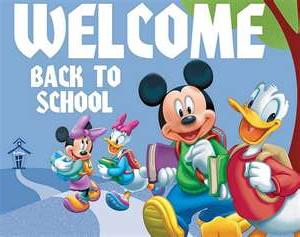 Beginning-of-Year Parent HomeworkDue: First Friday of the school yearParent’s Name ______________________________Child’s Name _______________________________Please fill out the following information as completely as you can to best help Mrs. Jensen ensure that your child will have a terrific third grade year.  Thank you so much!Best way to reach me:___________________________________________Best time to reach me: __________________________________________Other options to reach me: _______________________________________Areas in which my child feels the most confident:  ___________________________________________________________________________________________________________________________________________________________Areas in which my child feels the least confident:__________________________________________________________________________________________________________________________________________________________My child learns best in the following ways:_____________________________________________________________________________Please provide any additional information that will help your child have a successful year.